Our Statement of PurposeAs a community of faith led by the Spirit, we welcome all to worship God and live in loving, just and respectful relationship with each other, our neighbours and the earth. Inspired by the life and ministry of Jesus Christ we strive to recognize the light of God in each person regardless of age, race, physical or mental ability, sexual orientation, gender identity and gender expression, economic status or any other category by which the world may seek to divide. We challenge ourselves to deepen our relationship to God, to see the light of the divine in each person and in all creation, and to live the faith we proclaim in every aspect of our lives. Our Week at a Glance – October 28, 2018
THIS WEEK AT TSA:
Mon. Oct. 29		Unit 11 – Kitchen, 9:00 – 5:00

Tues. Oct. 30		Unit 11 – Kitchen, 9:00 – 5:00
Wed. Oct. 31		Bible Study – Marian Roffey, 12:00
			Mat Group – Stewart Hall, 1:00
			Crafty Ladies – Library, 1:00

Thurs. Nov. 1 	Choir – Sanctuary, 7:00

Sun. Nov. 4 	Canada Foodgrains Concert – Sanctuary, 3:00
		Community Supper – Stewart Hall, 4:30
AUDIO SYSTEM	Oct. 28 – Marilyn Eady
			Nov. 4 – Merv Kusluski
 
COUNTING OFFERING: 	
			October – Bev Davis & Sadie Smith 
		November:  Leslee Gervais & Barb Symington

MEALS ON WHEELS	Oct. 28 – Brenda Kellar & helper
				Nov. 4 – Shawn Panesar & Bennett 

Guest Speaker:  We welcome Felicite Stairs as our guest speaker today.

Nov 4 Foodgrains Concert 3:00 pm and Chili Fest 4:30 pm: Trinity St Andrew's in Renfrew presents Common Vision, a concert in support of the Canadian Foodgrains Bank on Sunday, Nov 4 at 3 pm.  The TSA choir has invited the Renfrew Youth Choir and Glen Cairn United Church choir to join them again for this annual event. An hour of joyous music will be followed by a community supper at 4:30 pm featuring a variety of chilis and desserts prepared by TSA choir and friends.  The free will offering for the Canadian Foodgrains Bank will be used to deliver emergency food aid to families in countries affected by natural disasters and conflict, and for longer term projects enabling small scale farmers to grow nutritious food for their families using the principles of conservation agriculture which counteract challenges such as soil erosion and lack of predictable rainfall.  Please join the efforts of farmers and supporters across Canada to make a difference in the fight against global poverty and hunger. CFGB programs are undertaken with the financial support of the government of Canada.  For more information contact Margo Aubert at 613-432-6589 or email margo_aubert@yahoo.ca. 

Unit 6 UCW:  Meet at 7.00 p.m., Tues., Nov. 6, Library to wrap candy boxes—bring scissors and tape.  Meeting at 7.30 p.m.

TSA Photo Booth:  The TSA Photo Booth is scheduled for Sunday, November 4, with openings for photos both before and after service. A sign-up sheet is in the Narthex. We would ask that everyone who has not yet had their picture taken to please sign up, as we are hoping to complete this project. 

Observer Magazine:  It is time to renew your subscription, or perhaps you may wish to start a subscription for 2019. The Observer keeps us up-to-date on what is happening in our world, and in the United Church of Canada.  Contact Lorraine Belanger in the Narthex, or call 613-432-5928 – she will be collecting during the month of November until December 2. The cost is $25.00 cash, or by cheque, payable to T.S.A. United Church.  If you are unfamiliar with the Observer, Lorraine has some past issues that you could borrow to read. Also, please consider giving a gift subscription.  Website – www.ucobserver.org. 

Mat Group – Can You Help?  Over the summer many, many people brought plastic milk bags to the church to be made into sleeping mats for overseas.  We now need more people to help cut these bags and then weave into the mats so we can assist those in need.  They are shipped to Peru, Haiti, Kenya and many other countries were they have nothing to sleep on.   Please come Wednesday afternoons at 1 pm to Stewart Hall.  Stay for an hour, stay for tea at 3, or continue on until 4 pm.  Everyone welcome, male, female, young or old, no experience necessary.  For additional information call Daphne 613-432-5147 

October is Stewardship Month in the Bay of Quinte Conference:  While this will be the last year for the Conference let’s make this toonie fund raiser a big and final parting gift. The monies will go to the Friends of the North, an organization that supports poverty of our northern Canadian peoples by helping with food and other necessities of life. Start saving your toonies or loonies today. The funding drive runs through to the end of October. 

We welcome children at TSA:  We offer children's worship in our Godly Play Program, with Bible stories and creative response time for children in kindergarten and older.  Children begin the worship service in the sanctuary, and go to Godly Play toward the end of the first hymn. Our leaders will guide them to the Godly Play room at the end of the hall. (If you come in after the children have left, you may bring your child directly to the Godly Play room).  Children are welcome anytime in the sanctuary during the worship service. There is a quiet colouring area at the right side of the sanctuary as you enter, with Bible-story based colouring books and puzzles, mandalas to colour, and materials for creative work.  For those times when young children and their caregivers need some "time out" there is a toy chest in the Marion Roffey room for use as needed. Caregivers are asked to ensure the room is left as they found it.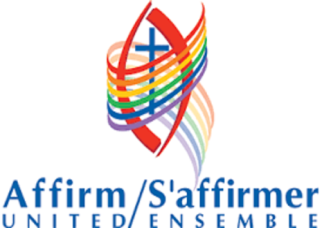 A huge thank-you to the Affirming Team, Council, and the congregation for their overwhelming support. As you know, we had 85% in favour of becoming an Affirming Ministry. Along with Affirm United, we are eager to move forward. 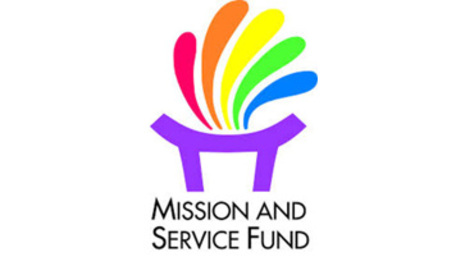 Empowerment, Discernment, and Community!Our gifts for Mission & Service support events like the National Aboriginal Spiritual Gathering, where Indigenous communities can come together in solidarity and faith.For several decades, Indigenous communities of faith have gathered nationally to discuss matters of self-determination, spirituality, and their relationship with The United Church of Canada. These gatherings are a forum for listening to one another and discerning Creator’s plan for mission and ministry.The 2017 Gathering took place July 27–30 on the Treaty One Territory (Pinawa, Manitoba). A Sacred Fire burned throughout the Gathering, with four Fire Keepers guarding it at all hours of the day. Participants came from across Canada—including youth, Elders, and ecumenical guests—as well as from the Moderator’s Dialogue on Reconciliation.The Very Rev. Dr. Stan McKay offered a Bible study, where participants reflected on biblical passages alongside the seven Sacred Teachings of Love, Respect, Courage, Honesty, Wisdom, Humility, and Truth.Dr. Shauneen Pete, an educator from Saskatchewan, spoke of her experiences working in academic institutions on issues of workplace equity, institutional racism, and cultural competency. Connections were made between these issues and the work of reconciliation. Dr. Pete praised events like the National Aboriginal Spiritual Gathering that dig deeper into the issues and empower participants.We are thankful for gatherings like the National Aboriginal Spiritual Gathering, and we celebrate that, through your gifts for Mission & Service, communities can look forward to the next Gathering in 2020.If Mission & Service giving is already a regular part of your life, thank you so much! If you have not given, please join me in making Mission & Service giving a regular part of your life of faith. Loving our neighbour is at the heart of our Mission & Service.